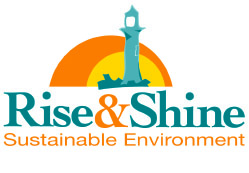 List of clean up participantsName of ParticipantAgeAddressPhone number